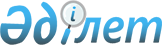 Об утверждении Правил содержания инженерных коммуникаций в городе Алматы
					
			Утративший силу
			
			
		
					Решение маслихата города Алматы от 16 октября 2015 года № 377. Зарегистрировано Департаментом юстиции города Алматы 17 ноября 2015 года № 1228. Утратило силу решением маслихата города Алматы от 15 сентября 2017 года № 150
      Сноска. Утратило силу решением XXI сессии маслихата города Алматы IV созыва от 15.09.2017 № 150 (вводится в действие по истечении десяти календарных дней после дня его первого официального опубликования).

      Примечание РЦПИ. В тексте документа сохранена пунктуация и орфография оригинала.
       В соответствии с подпунктом 15) пункта 1 статьи 6 Закона Республики Казахстан от 23 января 2001 года "О местном государственном управлении и самоуправлении в Республике Казахстан" и подпунктом 3) пункта 1 статьи 22 Закона Республики Казахстан от 16 июля 2001 года "Об архитектурной, градостроительной и строительной деятельности в Республике Казахстан", маслихат города Алматы V-го созыва РЕШИЛ:
      1. Утвердить Правила содержания инженерных коммуникаций в городе Алматы согласно приложения к настоящему решению.
      2. Признать утратившими силу:
      1) решение ХІ-й сессии маслихата города Алматы IV-го созыва от 2 июля 2008 года № 120 "Об утверждении Правил содержания систем инженерных коммуникации водоснабжения и канализации в городе Алматы" (зарегистрировано в Реестре государственной регистрации нормативных правовых актов за № 784, опубликовано 4 августа 2008 года в газете "Алматы ақшамы" и 28 августа 2008 года в газете "Вечерний Алматы");
      2) решение ХХVІІ-й сессии маслихата города Алматы IV-го созыва от 12 апреля 2010 года № 318 "О внесении изменений и дополнений в решение ХІ-й сессии маслихата города Алматы ІV-го созыва от 2 июля 2008 года № 120 "Об утверждении Правил содержания систем инженерных коммуникации водоснабжения и канализации в городе Алматы" (зарегистрировано в Реестре государственной регистрации нормативных правовых актов за № 845, опубликовано 27 мая 2010 года в газетах "Вечерний Алматы" и "Алматы ақшамы").
      3. Аппарату маслихата города Алматы обеспечить размещение настоящего решения на интернет-ресурсе.
      4. Контроль за исполнением настоящего решения возложить на председателя постоянной комиссии по вопросам градостроительства, благоустройства и коммунальной собственности маслихата города Алматы Б. Шин и заместителя акима города Алматы Е. Аукенова (по согласованию).
      5. Настоящее решение вступает в силу со дня государственной регистрации в органах юстиции и вводится в действие по истечении десяти календарных дней после дня его первого официального опубликования. Правила
содержания инженерных коммуникаций
в городе Алматы
Глава 1. Общие положения
      1. Настоящие Правила содержания инженерных коммуникаций в городе Алматы (далее - Правила) разработаны в соответствии с Гражданским кодексом Республики Казахстан, Водным кодексом Республики Казахстан, Экологическим кодексом Республики Казахстан, ЗакономРеспублики Казахстан от 9 июля 1998 года "О естественных монополиях и регулируемых рынках", Законом Республики Казахстан от 27 ноября 2000 года "Об административных процедурах", Законом Республики Казахстан от 23 января 2001 года "О местном государственном управлении и самоуправлении в Республике Казахстан", Законом Республики Казахстан от 16 июля 2001 года "Об архитектурной, градостроительной и строительной деятельности в Республике Казахстан", постановлением Правительства Республики Казахстан от 28 мая 2009 года № 788 "Об утверждении Правил приема сточных вод в системы водоотведения населенных пунктов", приказом Министра национальной экономики Республики Казахстан от 28 февраля 2015 года № 163 "Об утверждении Правил пользования системами водоснабжения и водоотведения населенных пунктов".
      Настоящие Правила определяют порядок пользования системами водоснабжения и водоотведения города Алматы.
      2. В настоящих Правилах используются следующие понятия:
      1) потребитель - физическое или юридическое лицо, имеющее в собственности или на иных законных основаниях системы водоснабжения и водоотведения, присоединенные к системам водоснабжения и водоотведения населенного пункта, и пользующееся услугами водоснабжения и водоотведения услугодателя на договорной основе;
      2) авария - повреждение или выход из строя систем водоснабжения и водоотведения или отдельных сооружений, оборудования, устройств, повлекшие прекращение либо существенное снижение объемов предоставляемых услуг по водоснабжению и водоотведению, качества питьевой воды и причинение ущерба здоровью населения, окружающей среде и имуществу физических и юридических лиц;
      3) водоснабжение - совокупность мероприятий, обеспечивающих забор, хранение, подготовку, подачу и распределение воды через системы водоснабжения водопотребителям;
      4) водоотведение - совокупность мероприятий, обеспечивающих сбор, транспортировку, очистку и отведение сточных вод через системы водоотведения в водные объекты и (или) на рельефы местности;
      5) сети водоснабжения - система трубопроводов и сооружений на них, предназначенных для водоснабжения;
      6) сети водоотведения - система трубопроводов, коллекторов, каналов и сооружений на них, предназначенная для водоотведения;
      7) ввод водопровода - трубопровод от распределительной сети водоснабжения, включая колодец с запорной арматурой в точке подключения, до первой задвижки в здании;
      8) граница раздела балансовой принадлежности – место раздела элементов систем водоснабжения и водоотведения между владельцами по признаку собственности, хозяйственного ведения или оперативного управления;
      9).граница раздела эксплуатационной ответственности – место раздела элементов систем водоснабжения и водоотведения по признаку обязанностей (ответственности за их эксплуатацию), устанавливаемая соглашением сторон. При отсутствии такого соглашения граница эксплуатационной ответственности устанавливается по границе раздела балансовой принадлежности;
      10).контрольный колодец - последний колодец на сети водоотведения потребителя перед присоединением ее в систему водоотведения, предназначенный для отбора проб сточных вод потребителя и учета их объемов;
      11) контрольная проба - проба промышленных сточных вод, отобранная из контрольного колодца с целью определения состава промышленных сточных вод (наличие вредных веществ и их концентрация), отводимых в систему водоотведения;
      12).кондоминиум - форма собственности на недвижимость, при которой помещения находятся в индивидуальной (раздельной) собственности граждан, юридических лиц, государства, а общее имущество принадлежит им на праве общей долевой собственности;
      13) локальные очистные сооружения - совокупность сооружений и устройств потребителя, предназначенных для очистки собственных сточных вод перед их сбросом в систему водоотведения;
      14) норма водопотребления - расчетное количество воды для удовлетворения суточной потребности одного человека, животных личного подсобного хозяйства или на единицу поливной площади в конкретном населенном пункте;
      15) услугодатель - водохозяйственная организация (предприятие водоснабжения и водоотведения), осуществляющая полный технологический процесс водоснабжения и водоотведения и эксплуатирующая системы водоснабжения и водоотведения населенного пункта с целью оказания услуг потребителям по водоснабжению и водоотведению, а также осуществляющая технический надзор за состоянием систем водоснабжения и водоотведения потребителей, регулирующая и контролирующая развитие систем водоснабжения и водоотведения населенного пункта в целом;
      16) питьевая вода – вода в ее естественном состоянии или после обработки, отвечающая по качеству установленным национальным стандартом и гигиеническим нормативам, предназначенная для питьевых и хозяйственно-питьевых нужд населения;
      17) прибор учета - техническое средство, предназначенное для измерения объема воды, имеющее нормированные метрологические характеристики, воспроизводящее и хранящее единицу физической величины в течение определенного интервала времени, и разрешенное к применению для коммерческого учета в порядке, установленном Законом Республики Казахстан от 7 июня 2000 года "Об обеспечении единства измерений";
      18) проверка приборов учета - совокупность операций, выполняемых представителем услугодателя для осмотра состояния приборов учета, определения и подтверждения его соответствия техническим требованиям, снятия показаний, а также определения наличия и целостности пломб на водомерном узле;
      19) полная пропускная способность водопровода - расход воды по трубопроводу при наполнении равном 1,0 d (d-внутренний диаметр трубопровода), и скорости движения воды два метра в секунду при действии его 24 часа в сутки;
      20) полная пропускная способность самотечного трубопровода - расход сточной воды, отводимой по трубопроводу, при существующем уклоне и наполнении 1,0 d (d-внутренний диаметр трубопровода) и скорости движения сточной воды 1 метр в секунду при действии его 24 часа в сутки;
      21) допустимая концентрация вредных веществ (далее - ДКВВ) - величина допустимого содержания вредных веществ в промышленных сточных водах потребителя, в системы водоотведения;
      22) лимит водопотребления (водоотведения) - установленный потребителю максимальный объем водопотребления (водоотведения) на определенный период времени;
      23) субпотребитель - физическое или юридическое лицо, имеющее в собственности или на иных законных основаниях системы водоснабжения и водоотведения, присоединенные к системам водоснабжения и водоотведения потребителя, и пользующееся его системами на договорной основе;
      24) система водоснабжения - комплекс инженерных сетей и сооружений, предназначенный для забора, хранения, подготовки, подачи и распределения воды к местам ее потребления;
      25) система водоотведения - комплекс инженерных сетей и сооружений, предназначенный для сбора, транспортировки, очистки и отведения сточных вод.
      3. Предоставление потребителям услуг по водоснабжению и водоотведению осуществляется непрерывно. Ограничение и регулирование режима предоставления услуг по водоснабжению и водоотведению производятся в порядке, установленном Водным Кодексом Республики Казахстан от 9 июля 2003 года.
      4. При предоставлении услуг по питьевому водоснабжению устанавливается приоритетность обеспечения населения питьевой водой в необходимом количестве и гарантированного качества.
      5. Не допускаются к эксплуатации системы водоснабжения и водоотведения потребителей, присоединенные с нарушением технических условий услугодателя или при их отсутствии, а также системы водоснабжения и водоотведения потребителей - юридических лиц, используемые без договора на услуги по водоснабжению и водоотведению после истечения срока заключения договора, установленного в пункте 18 настоящих Правил.
      6. Определение объемов предоставленных потребителям услуг по водоснабжению и водоотведению осуществляется по Методике расчета объемов представленных услуг по водоснабжению и водоотведению, утвержденной приказом Председателя Агентства Республики Казахстан по делам строительства и жилищно-коммунального хозяйства от 26 сентября 2011 года, зарегистрированным в Реестре государственной регистрации нормативных правовых актов под № 7257. Глава 2. Организация содержания инженерных коммуникаций
      7. Услуги по водоснабжению и водоотведению предоставляются на основании заключенного договора между услугодателем и потребителем, составленного в соответствии с типовым договором на предоставление услуг по водоснабжению и водоотведению, утверждаемым в соответствии с пунктом 8)статьей 7 Закона Республики Казахстан от 9 июля 1998 года "О естественных монополиях и регулируемых рынках Республики Казахстан".
      8. Пользование вновь построенными системами водоснабжения, а также системами водоснабжения, на которых проводились ремонтные работы, допускается после проведения промывки и дезинфекции систем.
      9. При использовании питьевой воды на полив зеленых насаждений, территорий, дорог, тротуаров и проездов, мытье улиц и площадей, в соответствии с разрешением на специальное водопользование, время поливки, места подключения специальных поливочных устройств или пунктов забора воды, устраиваемые потребителем, устанавливаются услугодателем.
      При этом сети, подводящие воду для полива, оснащаются приборами учета и запорными вентилями в месте подключения к сетям водоснабжения.
      10. Прием сточных вод от потребителей, использующих воду для коммунально-бытового потребления, производится без ограничений.
      Прием промышленных сточных вод в систему водоотведения допускается при условиях:
      достаточной мощности системы водоотведения для приема промышленных сточных вод;
      обеспечения технологией очистки промышленных сточных вод, удаления поступающих загрязнений до нормативных требований предельно допустимых сбросов (далее - ПДС);
      выполнения требований технических условий услугодателя;
      соответствия промышленных сточных вод потребителя требованиям содержания в них ДКВВ.
      11. Границей раздела эксплуатационной ответственности на объектах кондоминиума являются:
      по водоснабжению - разделительный фланец первой задвижки на вводе водопровода в здание;
      по водоотведению – колодец в месте присоединения к сетям водоотведения населенного пункта.
      12. Границей раздела балансовой принадлежности на объектах кондоминиума являются:
      по водоснабжению - наружная стена жилого дома (жилого здания);
      по водоотведению - выпуск в месте сопряжения с колодцем на сети водоотведения населенного пункта.
      13. Содержание в надлежащем техническом состоянии и обеспечение безопасности и сохранности общедомовых сетей, являющихся общей долевой собственностью участников кондоминиума, осуществляется органом управления кондоминиума, при отсутствии регистрации кондоминиума владельцами общей долевой собственности.
      14. Договоры на обслуживание сетей водоснабжения и водоотведения, сооружений, индивидуальных и общедомовых приборов учета заключаются потребителями или органами управления кондоминиумом с услугодателем или другими лицами, имеющими соответствующие лицензии на осуществление данного вида деятельности.
      15. Орган управления кондоминиумом (владельцы общей долевой собственности) обеспечивает доступ услугодателю для обслуживания части систем водоснабжения и водоотведения, эксплуатируемых услугодателем. Глава 3. Взаимодействие между услугодателем
и потребителями
      16. Договор заключается с потребителем в индивидуальном порядке при наличии у него необходимого оборудования, присоединенного к сетям водоснабжения и (или) водоотведения при выполнении технических условий.
      17. Договор на предоставление услуг по водоснабжению и водоотведению с потребителем - физическим лицом, считается заключенным со дня его подключения к системам водоснабжения и водоотведения.
      18. Договор на предоставление услуг по водоснабжению и водоотведению с потребителем - юридическим лицом, заключается в течение десяти календарных дней с момента ввода в эксплуатацию систем водоснабжения и водоотведения потребителя, отвечающих требованиям технических условий услугодателя.
      19. Действие договора на предоставление услуг по водоснабжению и водоотведению с потребителем - юридическим лицом распространяется на все время фактического пользования услугами водоснабжения и водоотведения с момента ввода в эксплуатацию.
      20. Для заключения с услугодателем договора на услуги по водоснабжению и водоотведению, потребителем - юридическим лицом предоставляются:
      исполнительная съемка наружных сетей и сооружений систем водоснабжения и водоотведения потребителя, выполненная органами архитектуры, градостроительства и строительства;
      схемы систем водоснабжения и водоотведения потребителя с указанием раздела границ балансовой принадлежности;
      государственный акт о приемке присоединяемого объекта в эксплуатацию;
      данные о субпотребителях и их объектах водоснабжения и водоотведения (при их наличии);
      сведения об объемах водопотребления и водоотведения субпотребителей (при их наличии);
      данные, являющиеся основанием для расчета объемов водопотребления и водоотведения.
      Предприятия, в состав продукции которых входит вода из системы водоснабжения, использующие воду для технологических нужд предприятия, имеющие локальные очистные сооружения наряду с требованиями, указанными в настоящем пункте, предоставляют услугодателю:
      исполнительная съемка внутриплощадочной сети водоотведения с нанесением выпусков в систему водоотведения населенного пункта, выполненную органами местного исполнительного органа;
      исполнительную съемку локальных очистных сооружений, выполненную организацией, осуществлявшей их строительство;
      проектные величины допустимой концентрации вредных веществ в сточных водах до и после прохождения локальных очистных сооружений на выпусках в систему водоотведения по среднему и максимальному количеству загрязняющих веществ;
      пояснительную записку с обоснованием необходимого количества и качества используемой воды и сбрасываемых сточных вод.
      21. При заключении договора с потребителем - юридическим лицом, услугодателем составляются следующие приложения к нему:
      акт границ раздела эксплуатационной ответственности услугодателя и потребителя, подписываемый обеими сторонами;
      расчет объемов водопотребления, выполненный на основании данных обследования объектов потребителя;
      расчет объемов водоотведения, допускаемых к сбросу в системы водоотведения;
      качественный состав сточных вод, подлежащих сбросу в системы водоотведения потребителя, рассчитанный в соответствии с требованиями Водного кодекса Республики Казахстан от 9 июля 2003 года и Экологического кодекса Республики Казахстан от 9 января 2007 года.
      При переходе объекта к новому владельцу, для заключения договора на представление услуг по водоснабжению и водоотведению потребитель обращается к услугодателю в течение десяти календарных дней со дня государственной регистрации права собственности. Глава 4. Учет количества отпущенной воды из системы
водопровода и качество принятых сточных вод
в систему водоотведения
      22. В случае временного отсутствия приборов учета в связи с их очередной поверкой, ремонтом или заменой по разрешению услугодателя объем предоставленных услуг водоснабжения определяется по среднему расходу за три предыдущих месяца согласно показаниям приборов учета на период отсутствия приборов, но не более одного месяца. По истечении указанного срока, при отсутствии приборов учета объем предоставленных услуг водоснабжения определяется по эксплуатационным нормам водопотребления.
      23. Потребитель обеспечивает доступ представителей услугодателя для осмотра систем водоснабжения и водоотведения, проверки приборов учета и пломб на обводной линии, отбора проб из контрольных колодцев, а также к осмотру и проведению эксплуатационных работ на системах водоснабжения и водоотведения, проходящих по территории потребителя.
      24. Прибор учета подлежит внеочередной поверке в случаях:
      необходимости корректировки межповерочного интервала;
      необходимости подтверждения пригодности к применению прибора учета;
      повреждения оттиска поверительного клейма, самоклеящегося лейбла, пластиковой пломбы или утери документа, подтверждающего прохождение приборов учета первичной или периодической поверки, в том числе при их хранении;
      ввода в эксплуатацию приборов учета после хранения, в течение которого не могла быть проведена периодическая поверка, в связи с требованиями к консервации приборов учета или изделий, содержащих приборы учета;
      переконсервации приборов учета, а также изделий, в комплекте которых применяются приборы учета;
      передачи приборов учета на длительное хранение по истечении половины межповерочного интервала на них;
      отправки потребителю приборов учета, не реализованных изготовителем по истечении половины межповерочного интервала на них.
      25. Услугодатель, не реже чем один раз в три месяца, контролирует правильность снятия потребителями показаний приборов учета.
      26. Расчет объемов предоставленных услуг водоснабжения при выявлении нарушений производится:
      1) при обнаружении у потребителя приспособлений, искажающих показания приборов учета - по полной пропускной способности ввода водопровода, с момента последней проверки по день обнаружения, но не более двух месяцев;
      2) при обнаружении утечек из систем водоснабжения потребителя, при отсутствии прибора учета на вводе или его неисправности - по полной пропускной способности ввода водопровода за фактическое время по день ликвидации. Если день начала утечки установить невозможно - с момента последней проверки (осмотра), но не более двух месяцев;
      3) при недопуске потребителем (его представителями) должностного лица услугодателя к проверке приборов учета - по полной пропускной способности трубы, на которой установлен прибор учета, с момента последней проверки до момента предоставления допуска;
      4) при обнаружении срыва пломбы на приборе учета потребителя и (или) обводной линии водомерного узла (запорной арматуры), пожарных гидрантов - по полной пропускной способности ввода водопровода или пожарных гидрантов с момента последней проверки водомерного узла или пожарных гидрантов до момента повторной опломбировки представителем услугодателя, но не более двух месяцев;
      5) при необоснованном воспрепятствовании потребителем или его представителем установке приборов учета - по полной пропускной способности трубы, на которой должен быть установлен прибор учета с момента воспрепятствования до момента опломбировки установленного прибора учета представителем услугодателя.
      О необоснованном воспрепятствовании потребителем или его представителем установке приборов учета представителем услугодателя составляется соответствующий акт, подписываемый обеими сторонами. В случае отказа потребителя или его представителя от подписи, акт подписывается представителем услугодателя и представителем регионального органа в области использования и охраны водного фонда, водоснабжения, водоотведения, либо представителем территориального органа в области охраны окружающей среды, либо представителем государственного органа санитарно-эпидемиологического надзора, либо представителем органа управления объектом кондоминиума;
      6) при неуведомлении услугодателя о неисправностях прибора учета - по полной пропускной способности трубы, на которой установлен прибор учета с момента последней проверки прибора учета до момента обнаружения неисправности, но не более двух месяцев;
      7) при выявлении факта пользования водой из сетей водоснабжения города Алматы (услугодателя) без заключенного с услугодателем договора на предоставление услуг водоснабжения и водоотведения - по полной пропускной способности трубы на вводе самовольного присоединения за время фактического пользования до момента обнаружения (отключения), но не более трех месяцев;
      8) при выявлении факта пользования водой из противопожарных систем, кроме случаев тушения пожара - по полной пропускной способности трубы перед пожарным краном или гидранта, с которого осуществлялось самовольное пользование, за время фактического самовольного пользования до момента обнаружения, но не более двух месяцев;
      9) при обнаружении факта полива посредством трубопроводов, присоединенных к системе водоснабжения потребителя, при отсутствии прибора учета на вводе или его неисправности - по полной пропускной способности такого трубопровода с момента последней проверки, но не более одного месяца;
      10) при обнаружении факта постоянного протекания воды на излив, при отсутствии прибора учета на вводе или его неисправности - по полной пропускной способности подводящей трубы излива с момента последней проверки, но не более одного месяца.
      Расчет объемов предоставленных услуг водоотведения при выявлении нарушений, указанных в пункте 26 настоящих Правил, принимается равным рассчитанному объему услуг водоснабжения, кроме подпунктов 2) и 9) пункта 26, когда объем услуг водоотведения не рассчитывается.
      27. Расход воды из системы водоснабжения города Алматы на тушение пожаров, пожарно-тактические учения и проверку гидрантов у потребителя и на объектах, не являющихся потребителями, кроме случаев тушения пожаров в жилищном фонде, независимо от его принадлежности и форм собственности, подлежит оплате потребителем или владельцем объекта.
      28. При наличии у потребителя прибора учета сбрасываемых сточных вод, принятого на коммерческий учет, объем предоставленных услуг водоотведения определяется по показаниям данного прибора учета.
      29. Объем предоставленных услуг водоотведения потребителям, не присоединенным к системе водоснабжения города Алматы (услугодателя), а также имеющих различные источники водоснабжения, отводящим сточные воды в систему водоотведения города Алматы (услугодателя), при отсутствии приборов учета сточных вод определяется по показаниям приборов учета воды или расчетным путем по нормам водопотребления.
      30. При непредставлении данных, необходимых для расчета объема сточных вод, сбрасываемых в систему водоотведения потребителем, не присоединенным к системе водоснабжения услугодателя, объем предоставленных услуг водоотведения определяется по полной пропускной способности самотечного трубопровода в месте присоединения к системе водоотведения города Алматы (услугодателя) за время фактического пользования.
      31. Объем предоставленных услуг для потребителей - юридических лиц, не имеющих приборов учета, определяется по расчетному объему водопотребления, составленному при заключении договора на предоставление услуг водоснабжения и водоотведения.
      32. Для потребителей - юридических лиц, объем услуг водоотведения уменьшается на объем безвозвратно потерянной воды в случаях:
      1) когда вода входит в состав выпускаемой продукции, объем которой согласован с услугодателем при заключении договора на предоставление услуг водоснабжения и водоотведения;
      2) применения системы оборотного и повторного водоснабжения, технические характеристики и объемы, которых согласованы с услугодателем;
      3) при использовании воды на полив зеленых насаждений согласно договору на предоставление услуг водоснабжения и водоотведения.
      33. Объем предоставленных услуг водоснабжения для потребителей - участников кондоминиума определяется в следующем порядке:
      1) при отсутствии индивидуальных и общедомового приборов учета - по эксплуатационным нормам водопотребления;
      2) при частичной установке индивидуальных приборов учета и отсутствии общедомового прибора учета - по показаниям индивидуальных приборов учета и по эксплуатационным нормам водопотребления;
      3) при частичной установке индивидуальных приборов учета и наличии общедомового прибора учета:
      имеющим приборы учета - по показаниям индивидуальных приборов учета;
      не имеющим приборы учета - по экплуатационным нормам водопотребления.
      Разница между показаниями общедомового прибора учета и суммарным показанием индивидуальных приборов учета и объемов, рассчитанных по нормам водопотребления, подлежит оплате собственниками квартир, встроенных и пристроенных нежилых помещений (участниками кондоминиума) пропорционально объемам потребленной воды;
      4) при 100 %-ном наличии индивидуальных приборов учета и отсутствии общедомового прибора учета - по показаниям индивидуальных приборов учета;
      5) при 100 %-ном наличии индивидуальных приборов учета и общедомового прибора учета - по показаниям индивидуальных приборов учета. Разница между показаниями общедомового прибора учета и суммарным показанием индивидуальных приборов учета подлежит оплате собственниками квартир, встроенных и пристроенных нежилых помещений (участниками кондоминиума), пропорционально объемам потребленной воды;
      6) объем сточных вод потребителей, присоединенных к системе водоотведения города Алматы, принимается равным объему отпущенной воды.
      34. Объем предоставленных услуг водоснабжения для потребителей - участников кондоминиума, имеющих самостоятельный ввод от централизованной системы водоснабжения, определяется в общем порядке.
      35. Орган управления объектом кондоминиума по решению общего собрания его участников вправе самостоятельно оплачивать услугодателю разницу между показаниями общедомового прибора учета и суммарным показанием индивидуальных приборов учета его участников.
      36. Орган управления объектом кондоминиума при наличии соответствующего права на основании решения общего собрания участников объекта кондоминиума производит расчеты за предоставленные услуги водоснабжения и водоотведения с услугодателем на основании показаний общедомового прибора учета и самостоятельно осуществляет сбор оплаты от участников кондоминиума на основании договора с услугодателем.
      37. Горячее водоснабжение представляет собой сложную услугу, состоящую из двух различных услуг - холодного водоснабжения и подогрева воды, которые могут оказывать как одно предприятие, так и несколько.
      38. При открытой системе горячего водоснабжения в многоквартирные дома горячая вода поступает из централизованной системы горячего водоснабжения. При этом общедомовые приборы учета воды устанавливаются на границах раздела эксплуатационной ответственности на вводах горячего и холодного водоснабжения.
      39. При закрытой системе горячего водоснабжения холодная вода поступает потребителю из централизованной системы питьевого водоснабжения и в здании разделяется на два трубопровода: один - далее во внутридомовую распределительную сеть холодного водоснабжения, второй - через местный водонагреватель во внутридомовую распределительную сеть горячего водоснабжения. При этом общедомовые приборы учета устанавливаются на границах раздела эксплуатационной ответственности на вводе холодного водоснабжения.
      40. Услугодатель взимает оплату только за услуги, предоставляемые им самим, если иное не предусмотрено законодательством Республики Казахстан. Глава 5. Условия прекращения пользования потребителями
системами водоснабжения и водоотведения
      41. Услугодатель частично или полностью прекращает предоставление услуг по водоснабжению и водоотведению, с уведомлением потребителя не менее чем за три календарных дня, в случаях:
      1) проведения услугодателем планово-предупредительного ремонта, работ по обслуживанию систем водоснабжения и водоотведения, дезинфекции сетей водоснабжения, к которым присоединен потребитель, а также для производства работ по присоединению новых систем водоснабжения и водоотведения;
      2) неоплаты потребителем, в установленные сроки, в полном объеме услуг по договору на услуги по водоснабжению и водоотведению, утвержденным в соответствии с Законом Республики Казахстан от 9 июля 1998 года "О естественных монополиях и регулируемых рынках Республики Казахстан";
      3) неудовлетворительного технического состояния систем водоснабжения и водоотведения потребителя и невыполнения письменных требований услугодателя по устранению выявленных неисправностей и нарушений.
      Частичное или полное прекращение предоставления услуг по водоснабжению и водоотведению по основаниям, предусмотренным настоящим пунктом, не отражается на качестве предоставления услуг другим потребителям.
      Возобновление (восстановление объемов) предоставления услуг по водоснабжению и водоотведению, прекращенных по основаниям, предусмотренным настоящим пунктом, производится в день устранения нарушений или работ, приведших к частичному или полному прекращению предоставления услуг.
      42. Услугодатель, частично или полностью прекращает или ограничивает предоставление услуг по водоснабжению и водоотведению, без предупреждения потребителя, но с немедленным его уведомлением, в случаях:
      1) аварийного прекращения энергоснабжения объектов водоснабжения и водоотведения;
      2) аварий на системах водоснабжения и водоотведения.
      При полном прекращении предоставления услуг по водоснабжению и водоотведению по основаниям, предусмотренным настоящим пунктом, услугодатель принимает меры по организации временного водоснабжения населения (подвоз воды) для удовлетворения их коммунально-бытовых нужд, до момента возобновления предоставления услуг по водоснабжению и водоотведению в постоянном режиме. Глава 6. Содержание внутренних водопроводных систем
      43. При пользовании системами водоснабжения и водоотведения не допускается:
      складывать над сетями водоснабжения и водоотведения и сооружениями на них различные материалы и предметы, накапливать мусор;
      сооружать над сетями водоснабжения и водоотведения и сооружениями на них постоянные и временные постройки;
      без согласования с услугодателем выполнять работы на сетях водоснабжения и водоотведения;
      открывать краны на внутренней водопроводной системе для постоянного протекания воды на излив;
      использовать питьевую воду для охлаждения оборудования по прямоточной схеме;
      поить домашних животных, стирать, мыть автомашины и предметы быта у водоразборных колонок, подключать к ним трубы и шланги, а также производить другие действия, противоречащие требованиям Санитарных правил "Санитарно-эпидемиологические требования к водоисточникам, местам водозабора для хозяйственно-питьевых целей, хозяйственно-питьевому водоснабжению и местам культурно-бытового водопользования и безопасности водных объектов" утверждаемых, в соответствии с пунктом 6 статьи 144 кодекса Республики Казахстан "О здоровье народа и системе здравоохранения";
      подключать временные водопроводные линии к стоякам водоразборов и гидрантов;
      сбрасывать снег и сколы льда в сети водоотведения. Глава 7. Ремонт и эксплуатация систем водопровода
и водоотведения
      44. Услугодатель и потребитель обслуживают системы водоснабжения и водоотведения и обеспечивают их нормальное техническое состояние каждый в пределах своих границ раздела эксплуатационной ответственности.
      45. Эксплуатационная ответственность включает в себя, для услугодателя:
      проведение планово-предупредительных работ на системах водоснабжения и водоотведения в течение года;
      мероприятия по подготовке систем водоснабжения и водоотведения к зимнему периоду;
      проведение ремонтных и профилактических работ на системах водоснабжения и водоотведения;
      ликвидацию аварий и устранение утечек вод;
      контроль за качеством сточных вод, сбрасываемых в системы водоотведения;
      мероприятия по снижению аварийности, технических потерь и нерационального использования воды;
      восстановление нарушенного благоустройства после проведенных работ на системах водоснабжения и водоотведения;
      для потребителя:
      обеспечение содержания систем водоснабжения и водоотведения в надлежащем техническом состоянии;
      обеспечение целостности систем водоснабжения и водоотведения;
      мероприятия по подготовке систем водоснабжения и водоотведения к зимнему периоду;
      восстановление нарушенного благоустройства после проведенных работ на системах водоснабжения и водоотведения.
      46. Потребитель в пределах границ раздела эксплуатационной ответственности обеспечивает подготовку систем водоснабжения и водоотведения к зимнему периоду и осуществляет следующие работы:
      ликвидацию всех явных и скрытых утечек воды;
      ремонт или замену аварийных участков трубопроводов и оборудования;
      отключение всех временных сетей водоснабжения, установленных на летний период;
      защиту водомерного узла от замерзания с обеспечением при этом возможности беспрепятственного снятия показаний приборов учета;
      обеспечение достаточной тепловой изоляции помещений, в которых расположены системы водоснабжения и водоотведения;
      утепление водонапорных баков и трубопроводов, проложенных в чердачных помещениях;
      обеспечение устройства двойных люков или утепление крышек в водомерных камерах и колодцах с пожарными гидрантами;
      проверку герметичности стыков трубопроводов внутренних сетей водоснабжения и водоотведения зданий, ликвидацию их неплотности, закрытие ревизий и прочисток, утепление трубопроводов, эксплуатация которых ведется в помещениях и на участках с отрицательной температурой окружающего воздуха.
					© 2012. РГП на ПХВ «Институт законодательства и правовой информации Республики Казахстан» Министерства юстиции Республики Казахстан
				
      Председатель XLIV сессии
маслихата города Алматы
V-го созыва

В. Булекбаев

      Секретарь маслихата города
Алматы V-го созыва

К. Казанбаев
Утверждены решением
XLIV сессии маслихата
города Алматы V созыва
от 16 октября 2015 года № 377